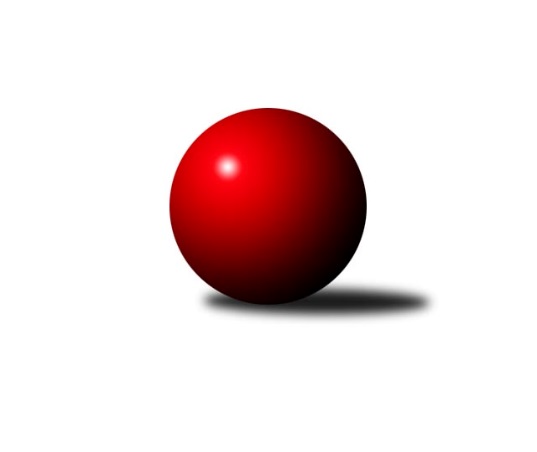 Č.15Ročník 2013/2014	27.5.2024 Okresní přebor Ostrava  2013/2014Statistika 15. kolaTabulka družstev:		družstvo	záp	výh	rem	proh	skore	sety	průměr	body	plné	dorážka	chyby	1.	SKK Ostrava C	14	11	0	3	154 : 70 	(105.0 : 63.0)	2345	22	1644	702	45.7	2.	TJ Unie Hlubina C	14	11	0	3	148 : 76 	(97.0 : 71.0)	2292	22	1626	666	41.9	3.	TJ VOKD Poruba C	13	10	1	2	144 : 64 	(101.0 : 55.0)	2339	21	1651	688	52.3	4.	TJ Sokol Bohumín D	13	9	0	4	136 : 72 	(92.5 : 63.5)	2304	18	1634	669	61.4	5.	SKK Ostrava˝D˝	13	7	0	6	113 : 95 	(82.0 : 74.0)	2325	14	1645	680	54.5	6.	TJ Unie Hlubina˝D˝	14	6	1	7	100 : 124 	(74.0 : 94.0)	2198	13	1594	604	66.2	7.	TJ Sokol Bohumín E	14	6	0	8	98 : 126 	(78.0 : 90.0)	2185	12	1583	602	69.2	8.	TJ VOKD Poruba˝E˝	14	6	0	8	94 : 130 	(75.5 : 92.5)	2172	12	1566	606	72.4	9.	TJ Unie Hlubina E	13	3	1	9	71 : 137 	(62.0 : 94.0)	2206	7	1595	611	64.6	10.	TJ Michalkovice B	14	2	1	11	88 : 136 	(80.0 : 88.0)	2205	5	1586	619	67.1	11.	TJ Unie Hlubina˝F˝	14	2	0	12	54 : 170 	(53.0 : 115.0)	2106	4	1529	577	73.6Tabulka doma:		družstvo	záp	výh	rem	proh	skore	sety	průměr	body	maximum	minimum	1.	TJ Sokol Bohumín D	8	7	0	1	102 : 26 	(67.5 : 28.5)	2354	14	2455	2289	2.	TJ Unie Hlubina C	7	7	0	0	84 : 28 	(51.5 : 32.5)	2438	14	2502	2383	3.	TJ VOKD Poruba C	7	6	1	0	86 : 26 	(60.0 : 24.0)	2351	13	2436	2222	4.	TJ VOKD Poruba˝E˝	7	6	0	1	70 : 42 	(51.5 : 32.5)	2205	12	2257	2135	5.	SKK Ostrava C	6	5	0	1	68 : 28 	(47.0 : 25.0)	2375	10	2422	2338	6.	TJ Sokol Bohumín E	7	5	0	2	66 : 46 	(44.0 : 40.0)	2305	10	2369	2243	7.	TJ Unie Hlubina˝D˝	7	5	0	2	62 : 50 	(39.5 : 44.5)	2355	10	2446	2271	8.	SKK Ostrava˝D˝	7	4	0	3	62 : 50 	(47.5 : 36.5)	2265	8	2316	2225	9.	TJ Unie Hlubina E	8	2	1	5	47 : 81 	(42.0 : 54.0)	2323	5	2413	2236	10.	TJ Michalkovice B	4	2	0	2	38 : 26 	(27.5 : 20.5)	2161	4	2231	2086	11.	TJ Unie Hlubina˝F˝	7	2	0	5	36 : 76 	(31.5 : 52.5)	2303	4	2355	2270Tabulka venku:		družstvo	záp	výh	rem	proh	skore	sety	průměr	body	maximum	minimum	1.	SKK Ostrava C	8	6	0	2	86 : 42 	(58.0 : 38.0)	2331	12	2489	2241	2.	TJ VOKD Poruba C	6	4	0	2	58 : 38 	(41.0 : 31.0)	2333	8	2419	2285	3.	TJ Unie Hlubina C	7	4	0	3	64 : 48 	(45.5 : 38.5)	2300	8	2534	2189	4.	SKK Ostrava˝D˝	6	3	0	3	51 : 45 	(34.5 : 37.5)	2362	6	2443	2254	5.	TJ Sokol Bohumín D	5	2	0	3	34 : 46 	(25.0 : 35.0)	2310	4	2429	2191	6.	TJ Unie Hlubina˝D˝	7	1	1	5	38 : 74 	(34.5 : 49.5)	2202	3	2430	2083	7.	TJ Unie Hlubina E	5	1	0	4	24 : 56 	(20.0 : 40.0)	2229	2	2398	2114	8.	TJ Sokol Bohumín E	7	1	0	6	32 : 80 	(34.0 : 50.0)	2174	2	2410	2062	9.	TJ Michalkovice B	10	0	1	9	50 : 110 	(52.5 : 67.5)	2216	1	2365	2102	10.	TJ VOKD Poruba˝E˝	7	0	0	7	24 : 88 	(24.0 : 60.0)	2183	0	2340	2042	11.	TJ Unie Hlubina˝F˝	7	0	0	7	18 : 94 	(21.5 : 62.5)	2095	0	2242	1946Tabulka podzimní části:		družstvo	záp	výh	rem	proh	skore	sety	průměr	body	doma	venku	1.	SKK Ostrava C	10	8	0	2	112 : 48 	(79.5 : 40.5)	2341	16 	3 	0 	1 	5 	0 	1	2.	TJ VOKD Poruba C	10	7	1	2	104 : 56 	(72.0 : 48.0)	2321	15 	3 	1 	0 	4 	0 	2	3.	TJ Sokol Bohumín D	10	7	0	3	106 : 54 	(72.5 : 47.5)	2282	14 	6 	0 	1 	1 	0 	2	4.	SKK Ostrava˝D˝	10	7	0	3	101 : 59 	(66.5 : 53.5)	2345	14 	4 	0 	1 	3 	0 	2	5.	TJ Unie Hlubina C	10	7	0	3	92 : 68 	(61.5 : 58.5)	2295	14 	6 	0 	0 	1 	0 	3	6.	TJ Unie Hlubina˝D˝	10	5	1	4	78 : 82 	(55.5 : 64.5)	2220	11 	5 	0 	1 	0 	1 	3	7.	TJ VOKD Poruba˝E˝	10	5	0	5	74 : 86 	(58.5 : 61.5)	2218	10 	5 	0 	1 	0 	0 	4	8.	TJ Sokol Bohumín E	10	4	0	6	70 : 90 	(58.0 : 62.0)	2215	8 	3 	0 	2 	1 	0 	4	9.	TJ Unie Hlubina E	10	2	1	7	55 : 105 	(46.0 : 74.0)	2199	5 	1 	1 	4 	1 	0 	3	10.	TJ Unie Hlubina˝F˝	10	1	0	9	34 : 126 	(36.5 : 83.5)	2087	2 	1 	0 	4 	0 	0 	5	11.	TJ Michalkovice B	10	0	1	9	54 : 106 	(53.5 : 66.5)	2196	1 	0 	0 	1 	0 	1 	8Tabulka jarní části:		družstvo	záp	výh	rem	proh	skore	sety	průměr	body	doma	venku	1.	TJ Unie Hlubina C	4	4	0	0	56 : 8 	(35.5 : 12.5)	2362	8 	1 	0 	0 	3 	0 	0 	2.	TJ VOKD Poruba C	3	3	0	0	40 : 8 	(29.0 : 7.0)	2422	6 	3 	0 	0 	0 	0 	0 	3.	SKK Ostrava C	4	3	0	1	42 : 22 	(25.5 : 22.5)	2348	6 	2 	0 	0 	1 	0 	1 	4.	TJ Sokol Bohumín D	3	2	0	1	30 : 18 	(20.0 : 16.0)	2334	4 	1 	0 	0 	1 	0 	1 	5.	TJ Michalkovice B	4	2	0	2	34 : 30 	(26.5 : 21.5)	2179	4 	2 	0 	1 	0 	0 	1 	6.	TJ Sokol Bohumín E	4	2	0	2	28 : 36 	(20.0 : 28.0)	2181	4 	2 	0 	0 	0 	0 	2 	7.	TJ Unie Hlubina E	3	1	0	2	16 : 32 	(16.0 : 20.0)	2254	2 	1 	0 	1 	0 	0 	1 	8.	TJ Unie Hlubina˝D˝	4	1	0	3	22 : 42 	(18.5 : 29.5)	2243	2 	0 	0 	1 	1 	0 	2 	9.	TJ Unie Hlubina˝F˝	4	1	0	3	20 : 44 	(16.5 : 31.5)	2191	2 	1 	0 	1 	0 	0 	2 	10.	TJ VOKD Poruba˝E˝	4	1	0	3	20 : 44 	(17.0 : 31.0)	2170	2 	1 	0 	0 	0 	0 	3 	11.	SKK Ostrava˝D˝	3	0	0	3	12 : 36 	(15.5 : 20.5)	2266	0 	0 	0 	2 	0 	0 	1 Zisk bodů pro družstvo:		jméno hráče	družstvo	body	zápasy	v %	dílčí body	sety	v %	1.	Miroslav Futerko 	SKK Ostrava C 	22	/	12	(92%)		/		(%)	2.	Richard Šimek 	TJ VOKD Poruba C 	22	/	13	(85%)		/		(%)	3.	Václav Kladiva 	TJ Sokol Bohumín D 	20	/	12	(83%)		/		(%)	4.	Vojtěch Zaškolný 	TJ Sokol Bohumín E 	20	/	13	(77%)		/		(%)	5.	Miroslav Koloděj 	SKK Ostrava˝D˝ 	20	/	13	(77%)		/		(%)	6.	Jiří Koloděj 	SKK Ostrava˝D˝ 	20	/	13	(77%)		/		(%)	7.	Michal Blinka 	SKK Ostrava C 	20	/	14	(71%)		/		(%)	8.	Miroslav Heczko 	SKK Ostrava C 	18	/	10	(90%)		/		(%)	9.	Pavel Marek 	TJ Unie Hlubina C 	18	/	11	(82%)		/		(%)	10.	Jiří Řepecký 	TJ Michalkovice B 	18	/	11	(82%)		/		(%)	11.	Zdeněk Zhýbala 	TJ Michalkovice B 	18	/	12	(75%)		/		(%)	12.	Karel Kudela 	TJ Unie Hlubina C 	18	/	12	(75%)		/		(%)	13.	Helena Hýžová 	TJ VOKD Poruba C 	18	/	13	(69%)		/		(%)	14.	Roman Klímek 	TJ VOKD Poruba C 	18	/	13	(69%)		/		(%)	15.	Václav Rábl 	TJ Unie Hlubina C 	18	/	13	(69%)		/		(%)	16.	Hana Vlčková 	TJ Unie Hlubina˝D˝ 	18	/	13	(69%)		/		(%)	17.	Alena Koběrová 	TJ Unie Hlubina˝D˝ 	18	/	13	(69%)		/		(%)	18.	Martin Futerko 	SKK Ostrava C 	16	/	9	(89%)		/		(%)	19.	Jaroslav Hrabuška 	TJ VOKD Poruba C 	16	/	11	(73%)		/		(%)	20.	Hana Zaškolná 	TJ Sokol Bohumín D 	16	/	11	(73%)		/		(%)	21.	Jiří Břeska 	TJ Unie Hlubina E 	16	/	12	(67%)		/		(%)	22.	René Světlík 	TJ Sokol Bohumín D 	16	/	12	(67%)		/		(%)	23.	Petr Šebestík 	SKK Ostrava˝D˝ 	16	/	12	(67%)		/		(%)	24.	Lukáš Trojek 	TJ VOKD Poruba˝E˝ 	16	/	14	(57%)		/		(%)	25.	Antonín Chalcář 	TJ VOKD Poruba C 	14	/	10	(70%)		/		(%)	26.	Jan Stuš 	TJ Sokol Bohumín D 	14	/	10	(70%)		/		(%)	27.	Rudolf Riezner 	TJ Unie Hlubina C 	14	/	11	(64%)		/		(%)	28.	Koloman Bagi 	TJ Unie Hlubina˝D˝ 	14	/	13	(54%)		/		(%)	29.	Libor Pšenica 	TJ Unie Hlubina˝F˝ 	14	/	14	(50%)		/		(%)	30.	Tomáš Kubát 	SKK Ostrava C 	12	/	9	(67%)		/		(%)	31.	Kateřina Honlová 	TJ Sokol Bohumín E 	12	/	9	(67%)		/		(%)	32.	Vojtěch Turlej 	TJ VOKD Poruba˝E˝ 	12	/	10	(60%)		/		(%)	33.	Rostislav Hrbáč 	SKK Ostrava C 	12	/	10	(60%)		/		(%)	34.	Vlastimil Pacut 	TJ Sokol Bohumín D 	12	/	11	(55%)		/		(%)	35.	Karel Svoboda 	TJ Unie Hlubina E 	12	/	11	(55%)		/		(%)	36.	Zdeněk Hebda 	TJ VOKD Poruba˝E˝ 	12	/	12	(50%)		/		(%)	37.	Andrea Rojová 	TJ Sokol Bohumín E 	12	/	12	(50%)		/		(%)	38.	Petr Tomaňa 	TJ Unie Hlubina C 	12	/	12	(50%)		/		(%)	39.	Kamila Vichrová 	TJ Sokol Bohumín D 	12	/	12	(50%)		/		(%)	40.	Jan Kohutek 	TJ Sokol Bohumín E 	12	/	13	(46%)		/		(%)	41.	Maxim Bedarev 	TJ Unie Hlubina˝F˝ 	12	/	13	(46%)		/		(%)	42.	František Hájek 	TJ VOKD Poruba˝E˝ 	12	/	14	(43%)		/		(%)	43.	Helena Martinčáková 	TJ VOKD Poruba C 	10	/	7	(71%)		/		(%)	44.	Lenka Raabová 	TJ Unie Hlubina C 	10	/	9	(56%)		/		(%)	45.	Libor Mendlík 	TJ Unie Hlubina E 	10	/	9	(56%)		/		(%)	46.	Michaela Černá 	TJ Unie Hlubina˝F˝ 	10	/	10	(50%)		/		(%)	47.	Jaroslav Čapek 	SKK Ostrava˝D˝ 	10	/	11	(45%)		/		(%)	48.	František Sedláček 	TJ Unie Hlubina˝D˝ 	10	/	14	(36%)		/		(%)	49.	Jan Zych 	TJ Michalkovice B 	8	/	6	(67%)		/		(%)	50.	Josef Paulus 	TJ Michalkovice B 	8	/	9	(44%)		/		(%)	51.	Zdeňka Lacinová 	TJ Unie Hlubina˝D˝ 	8	/	10	(40%)		/		(%)	52.	František Modlitba 	TJ Sokol Bohumín E 	8	/	10	(40%)		/		(%)	53.	Martin Ševčík 	TJ Sokol Bohumín E 	8	/	13	(31%)		/		(%)	54.	Eva Marková 	TJ Unie Hlubina C 	6	/	4	(75%)		/		(%)	55.	Radek Říman 	TJ Michalkovice B 	6	/	7	(43%)		/		(%)	56.	Markéta Kohutková 	TJ Sokol Bohumín D 	6	/	7	(43%)		/		(%)	57.	Jiří Číž 	TJ VOKD Poruba˝E˝ 	6	/	8	(38%)		/		(%)	58.	Oldřich Stolařík 	SKK Ostrava C 	6	/	8	(38%)		/		(%)	59.	Petr Řepecky 	TJ Michalkovice B 	6	/	9	(33%)		/		(%)	60.	Bohumil Klimša 	SKK Ostrava˝D˝ 	6	/	9	(33%)		/		(%)	61.	Veronika Rybářová 	TJ Unie Hlubina E 	6	/	11	(27%)		/		(%)	62.	Tereza Vargová 	SKK Ostrava˝D˝ 	5	/	7	(36%)		/		(%)	63.	Karol Nitka 	TJ Sokol Bohumín D 	4	/	3	(67%)		/		(%)	64.	Pavel Kubina 	SKK Ostrava˝D˝ 	4	/	5	(40%)		/		(%)	65.	Jiří Prokop 	TJ Unie Hlubina C 	4	/	5	(40%)		/		(%)	66.	René Svoboda 	SKK Ostrava˝D˝ 	4	/	6	(33%)		/		(%)	67.	Josef Navalaný 	TJ Unie Hlubina C 	4	/	7	(29%)		/		(%)	68.	Tomáš Papala 	TJ Michalkovice B 	4	/	7	(29%)		/		(%)	69.	Lubomír Jančár 	TJ Unie Hlubina E 	4	/	8	(25%)		/		(%)	70.	Irena Šafárová 	TJ Unie Hlubina˝F˝ 	4	/	9	(22%)		/		(%)	71.	Petra Jurášková 	TJ Michalkovice B 	4	/	10	(20%)		/		(%)	72.	Jiří Štroch 	TJ Unie Hlubina E 	4	/	11	(18%)		/		(%)	73.	Radim Bezruč 	TJ VOKD Poruba˝E˝ 	4	/	13	(15%)		/		(%)	74.	Martin Ščerba 	TJ Michalkovice B 	4	/	13	(15%)		/		(%)	75.	Daniel Herák 	TJ Unie Hlubina˝F˝ 	4	/	14	(14%)		/		(%)	76.	Libor Žíla 	TJ VOKD Poruba C 	2	/	1	(100%)		/		(%)	77.	Emilie Deigruberová 	TJ VOKD Poruba˝E˝ 	2	/	1	(100%)		/		(%)	78.	Jaroslav Kecskés 	TJ Unie Hlubina˝D˝ 	2	/	2	(50%)		/		(%)	79.	Ladislav Mrakvia 	TJ VOKD Poruba˝E˝ 	2	/	3	(33%)		/		(%)	80.	Oldřich Neuverth 	TJ Unie Hlubina˝D˝ 	2	/	3	(33%)		/		(%)	81.	Mirko Šťastný 	TJ VOKD Poruba C 	2	/	3	(33%)		/		(%)	82.	Marek Číž 	TJ VOKD Poruba˝E˝ 	2	/	3	(33%)		/		(%)	83.	Karolina Chodurová 	SKK Ostrava C 	2	/	4	(25%)		/		(%)	84.	Michal Brablec 	TJ Unie Hlubina E 	2	/	4	(25%)		/		(%)	85.	Vladimír Rada 	TJ VOKD Poruba C 	2	/	5	(20%)		/		(%)	86.	Pavel Chodura 	SKK Ostrava C 	2	/	6	(17%)		/		(%)	87.	Jiří Preksta 	TJ Unie Hlubina˝D˝ 	2	/	6	(17%)		/		(%)	88.	Lukáš Skřipek 	TJ VOKD Poruba˝E˝ 	2	/	6	(17%)		/		(%)	89.	Monika Slovíková 	TJ Unie Hlubina˝D˝ 	2	/	7	(14%)		/		(%)	90.	Eva Michňová 	TJ Unie Hlubina˝F˝ 	2	/	10	(10%)		/		(%)	91.	Miroslava Ševčíková 	TJ Sokol Bohumín E 	2	/	12	(8%)		/		(%)	92.	Pavel Rybář 	TJ Unie Hlubina E 	1	/	7	(7%)		/		(%)	93.	Jaroslav Šproch 	SKK Ostrava˝D˝ 	0	/	1	(0%)		/		(%)	94.	Vladimír Korta 	SKK Ostrava˝D˝ 	0	/	1	(0%)		/		(%)	95.	Pavel Lyčka 	TJ Unie Hlubina E 	0	/	2	(0%)		/		(%)	96.	Jiří Schneider 	TJ VOKD Poruba C 	0	/	2	(0%)		/		(%)	97.	Lukáš Světlík 	TJ Sokol Bohumín E 	0	/	2	(0%)		/		(%)	98.	Vladimír Malovaný 	SKK Ostrava C 	0	/	2	(0%)		/		(%)	99.	František Tříska 	TJ Unie Hlubina E 	0	/	3	(0%)		/		(%)	100.	Božena Olšovská 	TJ Unie Hlubina˝D˝ 	0	/	3	(0%)		/		(%)	101.	Lucie Maláková 	TJ Unie Hlubina˝F˝ 	0	/	3	(0%)		/		(%)	102.	Anna Káňová 	TJ Unie Hlubina˝F˝ 	0	/	4	(0%)		/		(%)	103.	Alžběta Ferenčíková 	TJ Unie Hlubina˝F˝ 	0	/	7	(0%)		/		(%)Průměry na kuželnách:		kuželna	průměr	plné	dorážka	chyby	výkon na hráče	1.	TJ Unie Hlubina, 1-2	2353	1672	680	55.9	(392.2)	2.	TJ Sokol Bohumín, 1-4	2288	1652	636	69.5	(381.5)	3.	SKK Ostrava, 1-2	2270	1599	671	53.3	(378.3)	4.	TJ VOKD Poruba, 1-4	2224	1591	633	69.5	(370.8)	5.	TJ Michalkovice, 1-2	2147	1530	617	59.1	(357.9)Nejlepší výkony na kuželnách:TJ Unie Hlubina, 1-2TJ Unie Hlubina C	2534	14. kolo	Václav Rábl 	TJ Unie Hlubina C	460	5. koloTJ Unie Hlubina C	2502	3. kolo	Václav Rábl 	TJ Unie Hlubina C	457	3. koloSKK Ostrava C	2489	9. kolo	Miroslav Futerko 	SKK Ostrava C	453	9. koloTJ Unie Hlubina C	2450	2. kolo	Michaela Černá 	TJ Unie Hlubina˝F˝	451	10. koloTJ Unie Hlubina C	2450	1. kolo	Hana Vlčková 	TJ Unie Hlubina˝D˝	450	8. koloTJ Unie Hlubina˝D˝	2446	4. kolo	Hana Vlčková 	TJ Unie Hlubina˝D˝	450	4. koloTJ Unie Hlubina C	2444	15. kolo	Václav Rábl 	TJ Unie Hlubina C	449	10. koloSKK Ostrava˝D˝	2443	1. kolo	Václav Rábl 	TJ Unie Hlubina C	448	14. koloSKK Ostrava˝D˝	2442	5. kolo	Lenka Raabová 	TJ Unie Hlubina C	447	9. koloTJ Unie Hlubina C	2441	9. kolo	Jan Zych 	TJ Michalkovice B	447	2. koloTJ Sokol Bohumín, 1-4TJ Sokol Bohumín D	2455	8. kolo	René Světlík 	TJ Sokol Bohumín D	455	1. koloSKK Ostrava C	2443	8. kolo	Karol Nitka 	TJ Sokol Bohumín D	451	12. koloTJ Sokol Bohumín D	2422	11. kolo	Martin Ševčík 	TJ Sokol Bohumín E	440	3. koloTJ Sokol Bohumín D	2388	9. kolo	Hana Zaškolná 	TJ Sokol Bohumín D	436	8. koloTJ Sokol Bohumín D	2382	1. kolo	Martin Futerko 	SKK Ostrava C	436	2. koloSKK Ostrava˝D˝	2372	7. kolo	Vojtěch Zaškolný 	TJ Sokol Bohumín E	430	5. koloTJ Sokol Bohumín E	2369	1. kolo	Jan Stuš 	TJ Sokol Bohumín D	429	8. koloTJ Sokol Bohumín D	2351	12. kolo	Bohumil Klimša 	SKK Ostrava˝D˝	428	7. koloTJ Sokol Bohumín E	2346	15. kolo	Miroslav Futerko 	SKK Ostrava C	427	8. koloTJ Sokol Bohumín D	2326	4. kolo	Michal Blinka 	SKK Ostrava C	427	8. koloSKK Ostrava, 1-2SKK Ostrava C	2422	5. kolo	Jiří Koloděj 	SKK Ostrava˝D˝	461	12. koloTJ Unie Hlubina C	2408	12. kolo	Michal Blinka 	SKK Ostrava C	445	5. koloSKK Ostrava C	2406	15. kolo	Jiří Koloděj 	SKK Ostrava˝D˝	437	14. koloSKK Ostrava C	2402	7. kolo	Michal Blinka 	SKK Ostrava C	436	3. koloSKK Ostrava˝D˝	2390	3. kolo	Petr Šebestík 	SKK Ostrava˝D˝	431	3. koloSKK Ostrava C	2343	1. kolo	Martin Futerko 	SKK Ostrava C	429	7. koloSKK Ostrava C	2341	13. kolo	Jaroslav Čapek 	SKK Ostrava˝D˝	428	3. koloSKK Ostrava C	2338	3. kolo	Martin Futerko 	SKK Ostrava C	427	15. koloSKK Ostrava˝D˝	2316	9. kolo	Tomáš Kubát 	SKK Ostrava C	426	5. koloSKK Ostrava˝D˝	2305	12. kolo	Jiří Koloděj 	SKK Ostrava˝D˝	426	11. koloTJ VOKD Poruba, 1-4TJ VOKD Poruba C	2436	14. kolo	Zdeněk Zhýbala 	TJ Michalkovice B	447	7. koloTJ VOKD Poruba C	2424	15. kolo	Vojtěch Turlej 	TJ VOKD Poruba˝E˝	431	10. koloTJ VOKD Poruba C	2405	12. kolo	Vojtěch Turlej 	TJ VOKD Poruba˝E˝	429	9. koloTJ VOKD Poruba C	2378	9. kolo	Roman Klímek 	TJ VOKD Poruba C	429	15. koloSKK Ostrava C	2350	12. kolo	Jaroslav Hrabuška 	TJ VOKD Poruba C	428	12. koloTJ VOKD Poruba C	2331	5. kolo	Richard Šimek 	TJ VOKD Poruba C	428	11. koloSKK Ostrava C	2279	6. kolo	Roman Klímek 	TJ VOKD Poruba C	424	5. koloTJ VOKD Poruba˝E˝	2270	9. kolo	Miroslav Heczko 	SKK Ostrava C	424	6. koloTJ Michalkovice B	2270	7. kolo	Miroslav Futerko 	SKK Ostrava C	423	12. koloTJ VOKD Poruba C	2258	11. kolo	Jaroslav Hrabuška 	TJ VOKD Poruba C	422	14. koloTJ Michalkovice, 1-2SKK Ostrava C	2241	4. kolo	Jiří Řepecký 	TJ Michalkovice B	405	14. koloTJ Michalkovice B	2231	14. kolo	Jiří Řepecký 	TJ Michalkovice B	405	4. koloTJ Unie Hlubina C	2189	13. kolo	Zdeněk Zhýbala 	TJ Michalkovice B	404	4. koloTJ Michalkovice B	2163	12. kolo	Radek Říman 	TJ Michalkovice B	399	14. koloTJ Michalkovice B	2163	4. kolo	Josef Paulus 	TJ Michalkovice B	396	4. koloTJ Michalkovice B	2086	13. kolo	Karel Kudela 	TJ Unie Hlubina C	394	13. koloTJ Sokol Bohumín E	2062	14. kolo	Oldřich Stolařík 	SKK Ostrava C	393	4. koloTJ VOKD Poruba˝E˝	2042	12. kolo	Miroslav Futerko 	SKK Ostrava C	393	4. kolo		. kolo	Pavel Marek 	TJ Unie Hlubina C	392	13. kolo		. kolo	Michal Blinka 	SKK Ostrava C	391	4. koloČetnost výsledků:	8.0 : 8.0	2x	6.0 : 10.0	5x	4.0 : 12.0	7x	2.0 : 14.0	8x	16.0 : 0.0	4x	14.0 : 2.0	15x	12.0 : 4.0	18x	10.0 : 6.0	14x	1.0 : 15.0	1x	0.0 : 16.0	1x